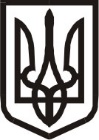 Виконавчий комітет Нетішинської міської радиХмельницької областіР І Ш Е Н Н Я14.09.2023					Нетішин				  № 354/2023Про надання мешканцям Нетішинської міської територіальної громади одноразової грошової допомогиВідповідно до підпункту 4 пункту «а» статті 28, підпункту 1 пункту «а» частини 1 статті 34, пункту 3 частини 4 статті 42 Закону України «Про місцеве самоврядування в Україні», комплексної програми «Турбота» на 2023-2025 роки, затвердженої рішенням тридцятої сесії Нетішинської міської ради VІІІ скликання від 04 листопада 2022 року № 30/1534, комплексної програми соціальної підтримки захисників державного суверенітету та незалежності України і членів їх сімей Нетішинської міської територіальної громади на 2023-2025 роки, затвердженої рішенням тридцятої сесії Нетішинської міської ради VІІI скликання від 04 листопада 2022 року № 30/1535, Порядку надання одноразової грошової допомоги, затвердженого рішенням виконавчого комітету Нетішинської міської ради від 26 січня 2023 року № 49/2023, з метою розгляду звернень мешканців Нетішинської міської територіальної громади щодо надання грошової допомоги та враховуючи рекомендації комісії з питань надання одноразової грошової допомоги, виконавчий комітет Нетішинської міської радиВИРІШИВ:1. Надати:1.1. військовослужбовцю Т., який проживає у …, м. Нетішин, одноразову грошову допомогу на лікування, у сумі 5 тисяч гривень;1.2. військовослужбовцю, учаснику бойових дій П., який проживає у …, м. Нетішин, одноразову грошову допомогу на лікування, у сумі 5 тисяч гривень;1.3. військовослужбовцю, учаснику бойових дій Ф., який проживає у …, м. Нетішин, одноразову грошову допомогу на лікування, у сумі 5 тисяч гривень;1.4. особі з інвалідністю з дитинства другої групи К., який проживає у …, м. Нетішин, одноразову грошову допомогу на лікування, у сумі 10 тисяч гривень;1.5. пенсіонеру Ш., який проживає у …, м. Нетішин, одноразову грошову допомогу у зв’язку зі скрутним матеріальним становищем, у сумі 10 тисяч гривень;1.6. особі з інвалідністю загального захворювання другої групи Ж., який проживає у …, м. Нетішин, одноразову грошову допомогу на лікування, у сумі     4 тисячі гривень;1.7. особі з інвалідністю з дитинства другої групи Л., яка проживає у …, м. Нетішин, одноразову грошову допомогу на лікування, у сумі 3 тисячі гривень;1.8. пенсіонерці С., яка фактично проживає у …, м. Нетішин, одноразову грошову допомогу у зв’язку зі скрутним матеріальним становищем, у сумі                 10 тисяч гривень;1.9. пенсіонеру Т., який проживає у …, м. Нетішин, одноразову грошову допомогу на лікування, у сумі 5 тисяч гривень;1.10. особі з інвалідністю загального захворювання третьої групи К., яка проживає у …, м. Нетішин, одноразову грошову допомогу на лікування, у сумі 10 тисяч гривень;1.11. фізичній особі-підприємцю С., яка проживає у …, м. Нетішин, одноразову грошову допомогу у зв’язку зі скрутним матеріальним становищем, у сумі 10 тисяч гривень;1.12. працівниці бюджетної сфери Д., яка проживає у …, м. Нетішин, одноразову грошову допомогу у зв’язку зі скрутним матеріальним становищем, у сумі 10 тисяч гривень;1.13. працівниці бюджетної сфери Д., яка проживає у …, м. Нетішин, одноразову грошову допомогу на лікування, у сумі 5 тисяч гривень;1.14. непрацюючому Т., який проживає у …, м. Нетішин, одноразову грошову допомогу на лікування мами, у сумі 4 тисячі гривень;1.15. працівниці Шепетівської окружної прокуратури Л., яка проживає у …, м. Нетішин, одноразову грошову допомогу на лікування мами, у сумі 5 тисяч гривень;1.16. непрацюючій К., яка проживає у …, с. Старий Кривин, одноразову грошову допомогу у зв’язку зі скрутним матеріальним становищем, у сумі                        5 тисяч гривень;1.17. непрацюючому Ц., який проживає у …, м. Нетішин, одноразову грошову допомогу на лікування, у сумі 4 тисячі гривень;1.18. працівниці бюджетної сфери Ц., яка проживає у …, м. Нетішин, одноразову грошову допомогу на лікування, у сумі 5 тисяч гривень;1.19. працівниці бюджетної сфери Т., яка проживає у …, м. Нетішин, одноразову грошову допомогу на лікування, у сумі 3 тисячі гривень;1.20. непрацюючій Н., яка проживає у …, м. Нетішин, одноразову грошову допомогу у зв’язку зі скрутним матеріальним становищем, у сумі 10 тисяч гривень.2. Фінансовому управлінню виконавчого комітету Нетішинської міської ради на виконання пунктів 1.1.-1.3. цього рішення виділити кошти управлінню соціального захисту населення виконавчого комітету міської ради, на виконання пунктів 1.4.-1.10. – Нетішинському територіальному центру соціального обслуговування (надання соціальних послуг) та на виконання пунктів 1.11.-             1.20. – виконавчому комітету Нетішинської міської ради за рахунок асигнувань, передбачених у бюджеті Нетішинської міської територіальної громади на інші заходи у сфері соціального захисту та соціального забезпечення.3. Контроль за виконанням цього рішення покласти на керуючого справами виконавчого комітету міської ради Любов Оцабрику.Міський голова							Олександр СУПРУНЮК